ODPOWIEDŹ - MATEMATYCZNE PORZĄDKI W DOLINIE BARYCZYPosegreguj odpady wykonując obliczenia oraz łącząc wyniki działań. Ścieżki z prawidłowymi wynikami działań liczb podzielnych przez 4,  3 oraz przez 10 wskażą Ci kierunek.Na końcu połącz je  z odpowiednim pojemnikiem do segregacji śmieci.liczby podzielne przez 4            liczby podzielne przez 3		  liczby podzielne przez 10   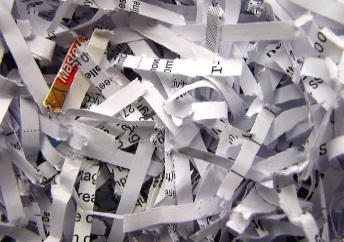 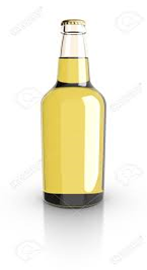 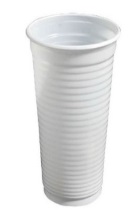 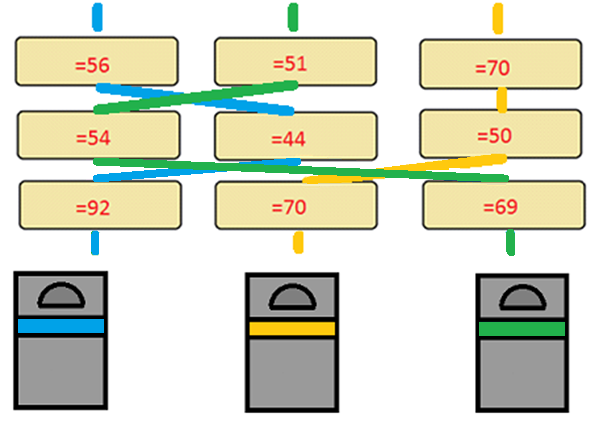 